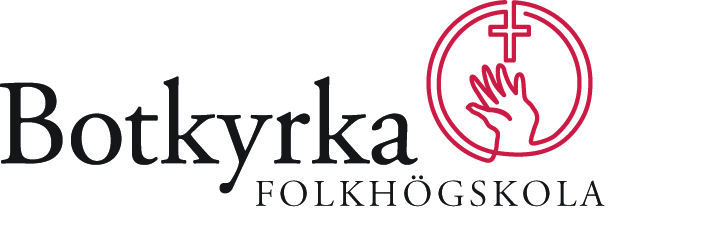 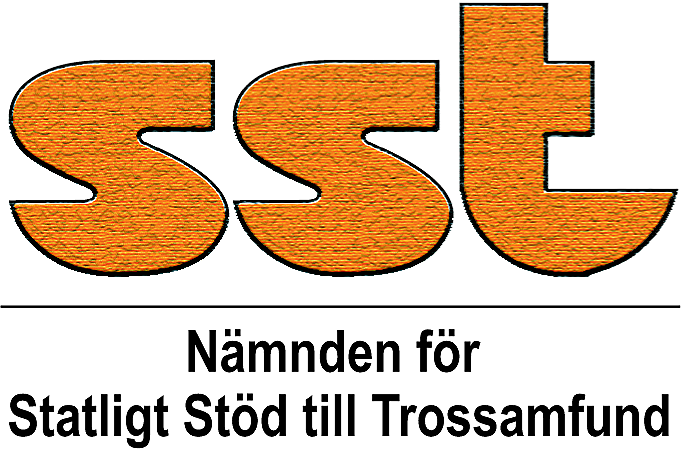 ANSVARSTAGANDE för deltagare i kompetensutveckling för trossamfundsledareNedanstående person är antagen till att delta i kursen kompetensutveckling för trossamfundsledare Denna blankett kan fyllas i på datorn men ska därefter skrivas ut, signeras och sändas per post till:Pär Götefelt, Botkyrka folkhögskola, Tomtbergavägen 14, 145 67 Norsborg
AntagenNamn 	     Adress	     Kursen hålls i      Datum      AnsvarstagandeVårt trossamfund förbinder oss att ta ansvar för att undertecknad sökande kan genomföra kompetensutvecklingen.Underskrift av företrädare för trossamfundetNamnförtydligande (fyll i på datorn eller texta))Namn på trossamfundet/riksorganisationen